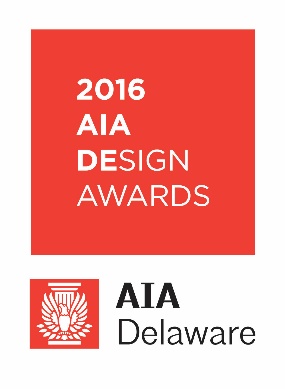 Project Description SheetPlease type all information in this form (and remove this instructive paragraph completely) ensure that all text is of a size and quality that is easily legible.  Provide a description for the project of no more than one page in length.  Consider explaining the context of the project and its notable characteristics as well as highlighting those aspects of the project that support over-all design excellence and advance the art and science of architecture.